ПОЛОЖЕНИЕо городском конкурсе макетов «БУМАЖНАЯ ФЕЕРИЯ»Общие положения Городской конкурс макетов «Бумажная феерия» (далее – Конкурс) проводится в соответствии с приказом департамента образования администрации городского округа Тольятти от 23.08.2019 №276-пк/3.2 «О проведении городских мероприятий для обучающихся в 2019-2020 учебном году» в рамках реализации мероприятий Городской архитектурно-дизайнерской школы «Серебряная АРКА». Учредителем конкурса является департамент образования администрации городского округа Тольятти. Организатор Конкурса: муниципальное бюджетное образовательное учреждение дополнительного образования «Гуманитарный центр интеллектуального развития» городского округа Тольятти (далее – Центр), при поддержке Департамента образования администрации городского округа Тольятти. Целью Конкурса является выявление новых творческих идей, технологий и работ, развитие мотивации детей к познанию и творчеству. В рамках Конкурса участникам предоставляется возможность реализовать свой творческий потенциал и продемонстрировать свои достижения.Участники Конкурса Участниками Конкурса могут стать обучающиеся дошкольных и общеобразовательных учреждений, учреждений дополнительного образования соответствующих возрастных категорий, а также детские коллективы обучающихся под руководством куратора (взрослого: родителя, законного представителя, специалиста образовательной организации). Возраст участников от 4 до 18 лет.  Конкурс проводится в следующих возрастных категориях: первая группа – до 6 лет, вторая группа – 7-10 лет,  третья группа – 11 – 13 лет, четвертая группа – 14– 18 лет.Номинации КонкурсаКонкурс проводится по следующим номинациям: Номинация «Макет на тему благоустройства города».Макеты города будущего с учетом того, что в будущем эти идеи могут быть воплощены в жизнь. Данные макеты могут отображать следующие элементы: здания и постройки, дорожно-тропиночную сеть, малые архитектурные формы, зеленые насаждения. Номинация «Рельефная картина (панно)».В этой номинации на конкурс рекомендуется предоставить рельефные картины (панно) для украшения интерьера квартиры, учреждения.Желательно учитывать два важных аспекта - фактурность поверхности и объемность изображения. Номинация «Фигурки и изделия в технике оригами».В этой номинации на конкурс рекомендуется предоставить работы, выполненные в любой  технике оригами («сложенная бумага») по общедоступным или собственным схемам сборки.Порядок проведения Конкурса Конкурс проводится в заочно-очной форме. Конкурсная работа должна быть выполнена из бумаги, картона любого цвета и в любой технике (размер работ не ограничен). На конкурс работа предоставляется в виде фотографии или сканированного изображения (формат JPG). Один участник (коллектив) может предоставить не более одной работы в каждой номинации. Сроки проведения Конкурса с 11 марта по 27 марта 2020 года. Для участия в Конкурсе необходимо до 17 марта 2020 года заполнить Анкету участника/заявку и разместить фотографии или сканированные изображения конкурсной работы (http://cir.tgl.ru/limesurvey/index.php/792928).Анкету на коллективную конкурсную работу может заполнить специалист образовательной организации или родители. Итоги Конкурса будут опубликованы на официальном сайте МБОУ ДО ГЦИР (http://cir.tgl.ru) 25 марта 2020 года. Участие в Конкурсе бесплатное. Подведение итогов Конкурса По итогам Конкурса в каждой номинации будут определены победители и призеры Конкурса по соответствующим возрастным категориям (дипломы 1, 2, 3 степеней). Остальные участники получают свидетельство участника Конкурса на электронные адреса, указанные в Анкете участника/заявке. Лучшие конкурсные работы будут размещены на Медиа-выставке в открытой группе МБОУ ДО «Гуманитарный центр интеллектуального развития» на базе социальной сети https://vk.com/cirtglru (Альбом III городского конкурса  макетов «Бумажная Феерия»). Награждение победителей состоится 27 марта 2020 года в рамках Открытой творческой площадки Городской архитектурно-дизайнерской школы «Серебряная АРКА» в 15-00 по адресу: г. Тольятти, МБОУ ДО ГЦИР, ул. Лизы Чайкиной, 87,  кабинет 111.Требования к оформлению работ и критерии оценивания Фотография или сканированное изображение конкурсной работы должно быть представлено только в формате JPG. Количество файлов – не более трех. Файл может содержать только изображение работы. Размер изображения должен быть не меньше, чем 640 точек по ширине и 480 точек по высоте. Фотографии должны быть хорошего качества - не размытые, чёткие (без применения графических редакторов, минимум обработки). Файлы с работами в формате JPG необходимо сохранить под именем: название работы, фамилия, имя автора работы, возраст, название образовательной организации, номер файла. Например: Чудеса из бумаги Петров Иван 10 МБОУ ДО ГЦИР-01.jpg.  Перед фотографированием работы к любому углу (или рядом с работой) должна быть приложена этикетка (бумажная) с указанием данных автора и работы (пример этикетки в приложении к данному Положению):название работы;фамилия и имя автора или название коллектива (в коллективной работе);возраст (в годах, не класс);название образовательной организации;техника исполнения работы;фамилия, имя, отчество руководителя. Текст на этикетке должен четко читаться и соответствовать данным участника. Этикетка должна быть приложена к работе, а не сделана в графическом редакторе поверх готовой фотографии.  Несовпадение данных в заявке и в работе, орфографические и грамматические ошибки могут служить причиной снятия работы с Конкурса. При заполнении Анкеты участника/заявки:В поле «Название работы» указывается название работы в кавычках.Поля «Техника исполнения» и «Описание работы» должны содержать  описание всех элементов работы – как и из чего они выполнялись, должны быть указаны те части работы, которые использовались готовыми.Детский коллектив (объединение, студия, класс) можно заявлять в качестве участника только при представлении коллективной работы.  К участию в Конкурсе не допускаются работы:содержащие рекламу торговых марок в любом виде;способные нарушить этические нормы;работы, не соответствующие уровню возраста участника, уровню городского конкурса и не представляющие художественную ценность;с фотографией работы, повернутой на бок;с некачественной фотографией работы;с указанными личными данными ребенка и руководителя на этикетке (телефоны, адреса);с некорректно заполненными данными. Неправильно оформленная работа и/или Анкета участника/заявка могут служить причиной для снятия работы с Конкурса по решению оргкомитета на любом этапе Конкурса. Выявленный плагиат становится причиной для блокирования работы с пометкой «Плагиат».За достоверность авторства работы ответственность несёт образовательная организация или частное лицо, приславшее работу на Конкурс. Авторские права представленных работ на Конкурс остаются за участниками. Организаторы Конкурса не несут ответственности в случае возникновения, каких бы то ни было их нарушений. На конкурс не принимаются работы, которые не соответствуют теме и номинациям конкурса, нарушают законодательство РФ.Критерии оценивания конкурсных работ: соответствие цели, тематике  и условиям Конкурса; оригинальность и новизна идеи; художественное исполнение и стилистическая выразительность работы;техническое мастерство, качество и объём исполнения работ;степень самостоятельности и творческого личностного подхода.Каждый критерий оценивается по 5-балльной системе. Максимальное количество баллов – 25.Оргкомитет и жюри Конкурса Оргкомитет осуществляет общее руководство Конкурсом. Для оценивания работ Конкурса оргкомитет формирует жюри из высококвалифицированных специалистов учреждений среднего и высшего профессионального образования.  Жюри проводит оценку работ, формирует итоговое мнение, распределяет  призовые места. Итоги Конкурса оформляются протоколом жюри, и результаты  направляются в образовательные организации.  Оценка жюри окончательна и пересмотру не подлежит. По вопросам организации и проведения Конкурса обращаться к руководителю отдела технического и художественного творчества МБОУ ДО ГЦИР Усачевой Елене Анатольевне, тел.379499 (доб.114), 89084089292,                   e-mail: usa@cir.tgl.ru.Приложение Этикетка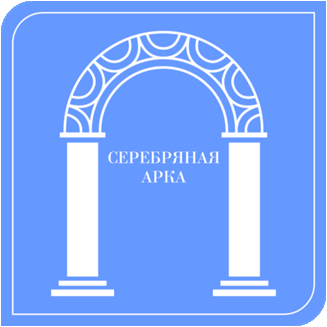 III ГОРОДСКОЙ КОНКУРС  МАКЕТов«БУМАЖНАЯ ФЕЕРИЯ»11–27 МАРТА 2020«Название работы»Фамилия, имя автора,  или название коллективаВозраст (в годах, не класс)Краткое наименование образовательной организацииТехника исполнения работыФамилия, имя, отчество руководителя